Konspekt Branżowa 1 Klasa (po gimnazjum/po SP)  -  język angielskiZadanie domowe nr. 1Temat: Prace domowe (Household Chores)Wykonaj kolejno podane poniżej zadania:1. Spójrz na załączony arkusz robót domowych (przewiń w dól do drugiej strony!).2. Dopasuj frazę po lewej stronie do obrazu po prawej stronie. Na osobnej kartce papieru napisz po kolei każde zadanie domowe i odpowiedni numer zdjęcia. Na przykład:cook/do the cooking – picture # 143.   Po zakończeniu zadania zrób zdjęcie ukończonej pracy i prześlij je w wiadomości e-mail na adres mr.matt.sukses@gmail.comZadania podlegają ocenie.  O ocenie zostaniecie poinformowani.  Termin wykonania zadania i przesłania zdjęć nauczycielowi:  29.03.2020r. do godziny 12:00.  Pamiętaj, wyślij zdjęcie ukończonej pracy na adres mr.matt.sukses@gmail.com .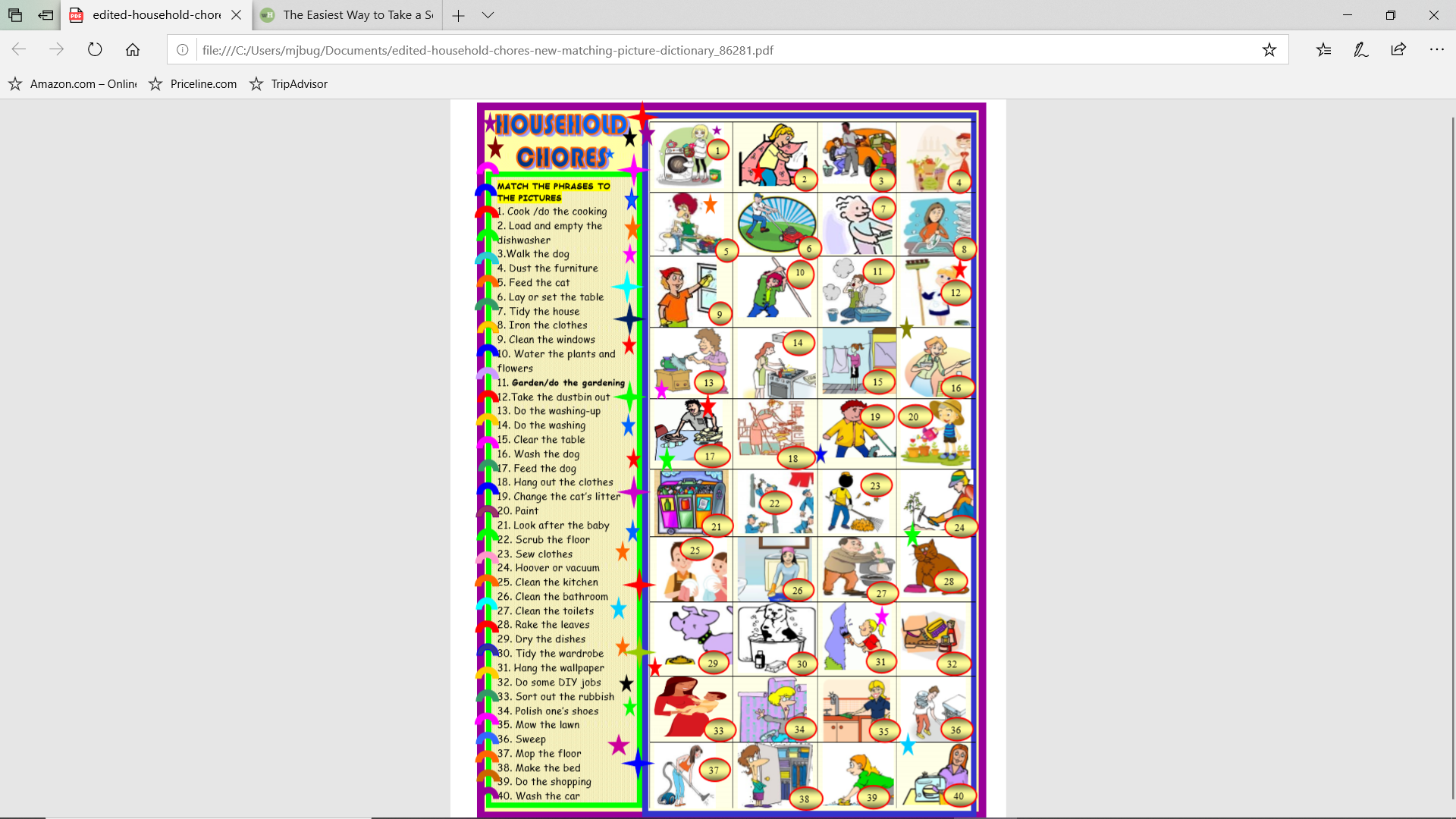 